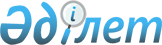 О внесении изменения в приказ Министра национальной экономики Республики Казахстан от 17 февраля 2016 года № 81 "Об утверждении Перечня товаров, в отношении которых применяются вывозные таможенные пошлины, размера ставок и срока их действия и Правил расчета размера ставок вывозных таможенных пошлин на сырую нефть и товары, выработанные из нефти"Приказ Заместителя Премьер-Министра - Министра торговли и интеграции Республики Казахстан от 7 ноября 2022 года № 425-НҚ. Зарегистрирован в Министерстве юстиции Республики Казахстан 8 ноября 2022 года № 30445
      ПРИКАЗЫВАЮ:
      1. Внести в приказ Министра национальной экономики Республики Казахстан от 17 февраля 2016 года № 81 "Об утверждении Перечня товаров, в отношении которых применяются вывозные таможенные пошлины, размера ставок и срока их действия и Правил расчета размера ставок вывозных таможенных пошлин на сырую нефть и товары, выработанные из нефти" (зарегистрирован в Реестре государственной регистрации нормативных правовых актов под № 13217) следующее изменение:
      в Перечне товаров, в отношении которых применяются вывозные таможенные пошлины, размере ставок и сроках их действия, утвержденных указанным приказом:
      в разделе 1. "Отдельные виды товаров, в отношении которых применяются вывозные таможенные пошлины, размер ставок и срок их действия":
      строку, порядковый номер 18, изложить в следующей редакции:
      "
      ".
      2. Департаменту внешнеторговой деятельности Министерства торговли и интеграции Республики Казахстан обеспечить в установленном законодательством порядке:
      1) государственную регистрацию настоящего приказа в Министерстве юстиции Республики Казахстан; 
      2) размещение настоящего приказа на интернет-ресурсе Министерства торговли и интеграции Республики Казахстан.
      3. Контроль за исполнением настоящего приказа возложить на курирующего вице-министра торговли и интеграции Республики Казахстан.
      4. Настоящий приказ вводится в действие по истечении десяти календарных дней после дня его первого официального опубликования.
      "СОГЛАСОВАН"Министерство индустриии инфраструктурного развитияРеспублики Казахстан
      "СОГЛАСОВАН"Министерство финансовРеспублики Казахстан
      "СОГЛАСОВАН"Министерство национальной экономикиРеспублики Казахстан
					© 2012. РГП на ПХВ «Институт законодательства и правовой информации Республики Казахстан» Министерства юстиции Республики Казахстан
				
18
8101-811300, за исключением 8101 97 000 0, 8102 97 000 0, 8103 20 000 0, 8103 30 000 0,
8103 99 000 0,
8104 11 000 0, 8104 20 000 0, 8106 10 000 0, 8106 90 000 0, 8108 20 000 1, 8108 20 000 3, 8108 20 000 6,
8108 30 000 0, 8110 10 000 0, 8110 20 000 0, 8111 00 110 0, 8112 12 000 0, 8112 13 000 0, 8112 21 900 0, 8112 22 000 0, 8112 41 000 9,
8112 69 000 1,, 8112 92 410 0,, 8112 92 810 0,
8112 99 400 0 
Прочие недрагоценные металлы; металлокерамика; изделия из них
10%
постоянно
      Заместитель Премьер-Министра- Министр торговли и интеграцииРеспублики Казахстан 

С. Жумангарин
